SECTION 27 41 16 INTEGRATED AUDIO-VIDEO SYSTEMS AND EQUIPMENT GUIDE SPECIFICATIONSpecifier: The Specifier/Design Professional is responsible for the accuracy of all project specifications, including system application and coordination with related sections.  This guide specification is provided as a convenience and requires editing to match actual project requirements.  CRESTRON ELECTRONICS, INC. SHALL NOT BE LIABLE FOR ANY DAMAGES ARISING OUT OF THE USE OF ANY OF ITS GUIDE SPECIFICATIONS.  For Crestron design assistance and design review please contact Sales Support Services Department at   800.237.2041 or techsales@crestron.com.Specifier:  Please see PART 4 for a listing of products specified in this Guide Specification.Table of Contents1	GENERAL	41.1	Description: Managed Audio Video Network Switches	42	PRODUCTS	42.1	Switch Type 1	42.1.1	Basis of Design	42.1.2	Device Architecture	42.1.3	Functions	52.1.4	Controls and Indicators	72.1.5	Connectors	72.1.6	Power Requirements	82.2	Switch Type 2	82.2.1	Basis of Design	82.2.2	Device Architecture	92.2.3	Functions	92.2.4	Controls and Indicators	112.2.5	Connectors	122.2.6	Power Requirements	132.3	Switch Type 3	132.3.1	Basis of Design	132.3.2	Device Architecture	132.3.3	Functions	142.3.4	Controls and Indicators	162.3.5	Connectors	172.3.6	Power Requirements	182.4	Switch Type 4	182.4.1	Basis of Design	182.4.2	Device Architecture	182.4.3	Functions	192.4.4	Controls and Indicators	212.4.5	Connectors	222.4.6	Power Requirements	223	EXECUTION	234	APPENDICES	234.1	SPECIFIED PRODUCTS	234.1.1	Crestron CEN-SWPOE-10	234.1.2	Crestron CEN-SWPOE-ULTRA-12	234.1.3	Crestron CEN-SWPOE-30	234.1.4	Crestron CEN-SWPOE-48	234.2	Input / Output Connection Diagrams	244.2.1	CEN-SWPOE-10	244.2.2	CEN-SWPOE-ULTRA-12	244.2.3	CEN-SWPOE-30	254.2.4	CEN-SWPOE-48	26GENERALNOT USED in this Guide Specification.  Specifier shall Specify PART 1 administrative and procedural requirements as needed.Description: Managed Audio Video Network SwitchesPRODUCTSSwitch Type 1Specifier Note:The CEN-SWPOE-10 is a 10 port managed Ethernet switch that provides PoE+ from eight of its ports. The two 10 Gigabit Base-X SFP+ ports enable use of transceiver modules to connect to a fiber network.Basis of DesignCrestron CEN-SWPOE-10Device ArchitecturePhysical Form factorConstructionChassis: Metal, black finish, fan-cooled, vented sidesMounting: Freestanding, or mountable on a flat surfaceDimensionsHeight: 1.57 in. (40 mm)Width: 8.26 in. (210 mm)Depth: 5.51 in. (140 mm)Device weight: 2.13 lb. (9.67 kg)Environmental Operating Conditions32° to 122° F (0° to 50° C)10% to 90% RH (non-condensing)Ambient Noise: 3 dB at 77° F (25° C)FunctionsEthernetPorts(8) 10/100/1000Base-T auto-sensing Gigabit Ethernet w/PoE+(2) 10 Gigabit Base-X SFP+Network Standards: IEEE 802.3af, 802.3atMAC Addresses: Up to 16KSwitch Fabric: 56 Gbps non-blockingLite Layer 3 PackageManagementOut-of-band, IT Web GUI (main), HTTPs, CLI, Telnet, SSH, SNMP, MIBs, RSPAN, Radius users, TACACS+IPv4/IPv6 ACL and QoSIngress/egress, 1 Kbps shaping, time-based, Single rate policingIPv4/IPv6 Multicast FilteringAutomated IGMP between switches, IGMPv3 MLDv2 snooping, proxy ASM and SSM, IGMPv1, v2 querier (compatible with v3), Control packet floodingIPv4/IPv6 Policing and ConvergenceAuto-VoIP, Policy-based routing, LLDP-MED, IEEE 1588 PTPv2IPv4/IPv6 Authentication SecuritySuccessive tiering (DOT1X, MAB, Captive portal), DHCP snooping, Dynamic ARP inspection, IP source guardIPv4/IPv6 Static RoutingPort, subnet, VLAN routing, Multicast static routes, DHCPv4 server, DHCP relay, Stateful DHCPv6 ServerIPv4/IPv6 Dynamic RoutingIPv4: RIPIPv4/IPv6: PIM-SM, PIM-DM, SSMSpanning Tree Green EthernetSTP, MTP, RSTP, PV(R)STP, BPDU/STRG, EEE 802.3azVLANsStatic, dynamic, voice, MAC, GVRP/GMRP, Double VLAN mode, Private VLANsControls and IndicatorsIndicatorsPOWER: (1) green LED, indicates operating power supplied via main power inputFAN: (1) green LED, indicates fan is in operationPoE MAX: (1) green LED, indicates the unit is supplying the maximum amount of PoEOOB: (2) green LEDs for Ethernet port, indicates Ethernet link status for out-of-band (service) port1-8: (2) LEDs per each (8) Ethernet port, left (green) LEDs indicate Ethernet link status for each corresponding port, right (blue) LEDs indicate PoE for each corresponding port9-10: (1) green LED per SFP+ port, indicates active connection ConnectorsOOB: (1) 8-wire RJ45, female; 10/100/1000Base-T Ethernet portCONSOLE: USB-C® port, femaleUSB Storage: USB Type B, female54V - 4.7A: (1) power connector1-8: (8) 8-wire RJ45, female10/100/1000Base-T Ethernet ports and PoE Power Sourcing Equipment (PSE) outputsSupports IEEE 802.3at Type 2 PoE+ power sourcing from any ports up to the maximum specified power capabilitiesMaximum 30 Watts per port, 220 Watts total9-10: (2) SFP+ ports, female; 10 Gigabit Base-X SFP+Power RequirementsMain Power: 4.7 Amps @ 100-240 Volts AC, 50/60 HzPower ConsumptionMax PoE: 257.7 WNo PoE: 18.14 WStandby: 9.51 WSwitch Type 2Specifier Note:The CEN-SWPOE-ULTRA-12 is a 12 port managed Ethernet switch that provides PoE++ from eight of its ports. The two 10 Gigabit Base-X SFP+ ports enable use of transceiver modules to connect to a fiber network.Basis of DesignCrestron CEN-SWPOE-ULTRA-12Device ArchitecturePhysical Form factorConstructionChassis: Metal, black finish, fan-cooled, vented sidesMounting: Freestanding or 1U 19-inch rack-mountable with reversible rack earsDimensionsHeight: 1.7 in. (43.2 mm)Width: 17.32 in. (440 mm)Depth: 10.11 in. (257 mm)Device weight: 8.44 lb. (3.83 kg)Environmental Operating Conditions32° to 122° F (0° to 50° C)10% to 90% RH (non-condensing)Ambient Noise: 50.5 dB at 77° F (25° C)FunctionsEthernetPorts(2) 10/100/1000Base-T auto-sensing Gigabit ethernet(8) 10/100/1000Base-T auto-sensing Gigabit Ethernet w/PoE++(2) 10 Gigabit Base-X SFP+Network Standards: IEEE 802.3af, 802.3at, 802.3btMAC Addresses: Up to 16KSwitch Fabric: 60 Gbps non-blockingLite Layer 3 PackageManagementOut-of-band, IT Web GUI (main), HTTPs, CLI, Telnet, SSH, SNMP, MIBs, RSPAN, Radius users, TACACS+IPv4/IPv6 ACL and QoSIngress/egress, 1 Kbps shaping, time-based, Single rate policingIPv4/IPv6 Multicast FilteringAutomated IGMP between switches, IGMPv3 MLDv2 snooping, proxy ASM and SSM, IGMPv1, v2 querier (compatible with v3), Control packet floodingIPv4/IPv6 Policing and ConvergenceAuto-VoIP, Policy-based routing, LLDP-MED, IEEE 1588 PTPv2IPv4/IPv6 Authentication SecuritySuccessive tiering (DOT1X, MAB, Captive portal), DHCP snooping, Dynamic ARP inspection, IP source guardIPv4/IPv6 Static RoutingPort, subnet, VLAN routing, Multicast static routes, DHCPv4 server, DHCP relay, Stateful DHCPv6 ServerIPv4/IPv6 Dynamic RoutingIPv4: RIPIPv4/IPv6: PIM-SM, PIM-DM, SSMSpanning Tree Green EthernetSTP, MTP, RSTP, PV(R)STP, BPDU/STRG, EEE 802.3azVLANsStatic, dynamic, voice, MAC, GVRP/GMRP, Double VLAN mode, Private VLANsControls and IndicatorsIndicatorsPOWER: (1) green LED, indicates operating power supplied via main power inputFAN: (1) green LED, indicates fan is in operationPoE MAX: (1) green LED, indicates the unit is supplying the maximum amount of PoEOOB: (2) green LEDs for Ethernet port, indicates Ethernet link status for out-of-band (service) port1-8: (2) LEDs per each (8) Ethernet port, left (green) LEDs indicate Ethernet link status for each corresponding port, right (blue) LEDs indicate PoE for each corresponding port9-10: (1) green LED per each (2) Ethernet port, indicates Ethernet link status for each corresponding port.11-12: (1) green LED per SFP+ port, indicates active connectionConnectorsOOB: (1) 8-wire RJ45, female; 10/100/1000Base-T Ethernet portCONSOLE: USB-C® port, femaleUSB-C: USB-C® port, female100-240V: (1) power connectorUSB: USB Type B, femaleLED EXT: USB-C® port, female1-8: (8) 8-wire RJ45, female10/100/1000Base-T Ethernet ports and PoE Power Sourcing Equipment (PSE) outputsSupports IEEE 802.3bt Type 3 PoE++ power sourcing from any ports up to the maximum specified power capabilitiesMaximum 90 Watts per port, 720 Watts total9-10: (2) 8-wire RJ45, female; 10/100/1000Base-T Ethernet Ports11-12: (2) SFP+ ports, female; 10 Gigabit Base-X SFP+Power RequirementsMain Power: 10 Amps @ 100-240 Volts AC, 50/60 HzPower ConsumptionMax PoE: 837.7 WNo PoE: 26.3 WStandby: 18 WSwitch Type 3Specifier Note:The CEN-SWPOE-30 is a 30 port managed Ethernet switch that provides PoE+ from 24 of its ports. The four 10 Gigabit Base-X SFP+ ports enable use of transceiver modules to connect to a fiber network.Basis of DesignCrestron CEN-SWPOE-30Device ArchitecturePhysical Form factorConstructionChassis: Metal, black finish, fan-cooled, vented sidesMounting: Freestanding or 1U 19-inch rack-mountable with reversible rack earsDimensionsHeight: 1.7 in. (43.2 mm)Width: 17.32 in. (440 mm)Depth: 15.74 in. (400 mm)Device weight: 12.02 lb. (5.45 kg)Environmental Operating Conditions32° to 122° F (0° to 50° C)10% to 90% RH (non-condensing)Ambient Noise: 42 dB at 77° F (25° C)FunctionsEthernetPorts(2) 10/100/1000Base-T auto-sensing Gigabit ethernet(24) 10/100/1000Base-T auto-sensing Gigabit Ethernet w/PoE+(4) 10 Gigabit Base-X SFP+Network Standards: IEEE 802.3af, 802.3atMAC Addresses: Up to 16KSwitch Fabric: 132 Gbps non-blockingLite Layer 3 PackageManagementOut-of-band, IT Web GUI (main), HTTPs, CLI, Telnet, SSH, SNMP, MIBs, RSPAN, Radius users, TACACS+IPv4/IPv6 ACL and QoSIngress/egress, 1 Kbps shaping, time-based, Single rate policingIPv4/IPv6 Multicast FilteringAutomated IGMP between switches, IGMPv3 MLDv2 snooping, proxy ASM and SSM, IGMPv1, v2 querier (compatible with v3), Control packet floodingIPv4/IPv6 Policing and ConvergenceAuto-VoIP, Policy-based routing, LLDP-MED, IEEE 1588 PTPv2IPv4/IPv6 Authentication SecuritySuccessive tiering (DOT1X, MAB, Captive portal), DHCP snooping, Dynamic ARP inspection, IP source guardIPv4/IPv6 Static RoutingPort, subnet, VLAN routing, Multicast static routes, DHCPv4 server, DHCP relay, Stateful DHCPv6 ServerIPv4/IPv6 Dynamic RoutingIPv4: RIPIPv4/IPv6: PIM-SM, PIM-DM, SSMSpanning Tree Green EthernetSTP, MTP, RSTP, PV(R)STP, BPDU/STRG, EEE 802.3azVLANsStatic, dynamic, voice, MAC, GVRP/GMRP, Double VLAN mode, Private VLANsControls and IndicatorsIndicatorsPOWER: (1) green LED, indicates operating power supplied via main power inputFAN: (1) green LED, indicates fan is in operationPoE MAX: (1) green LED, indicates the unit is supplying the maximum amount of PoEOOB: (2) green LEDs for Ethernet port, indicates Ethernet link status for out-of-band (service) port1-24: (2) LEDs per each (24) Ethernet port, left (green) LEDs indicate Ethernet link status for each corresponding port, right (blue) LEDs indicate PoE for each corresponding port25-26: (1) green LED per each (2) Ethernet port, indicates Ethernet link status for each corresponding port.27-30: (1) green LED per SFP+ port, indicates active connectionConnectorsOOB: (1) 8-wire RJ45, female; 10/100/1000Base-T Ethernet portCONSOLE: USB-C® port, female100-240V: (1) power connectorUSB: USB Type B, femaleLED EXT: USB-C® port, female1-24: (24) 8-wire RJ45, female10/100/1000Base-T Ethernet ports and PoE Power Sourcing Equipment (PSE) outputsSupports IEEE 802.3at Type 2 PoE+ power sourcing from any ports up to the maximum specified power capabilitiesMaximum 30 Watts per port, 480 Watts total25-26: (2) 8-wire RJ45, female; 10/100/1000Base-T Ethernet Ports27-30: (4) SFP+ ports, female; 10 Gigabit Base-X SFP+Power RequirementsMain Power: 6.4-2.5 Amps @ 100-240 Volts AC, 50/60 HzPower ConsumptionMax PoE: 614 WNo PoE: 46.8 WStandby: 33.90 WSwitch Type 4Specifier Note:The CEN-SWPOE-48 is a 48 port managed Ethernet switch that provides PoE+ from 40 of its ports. The eight 10 Gigabit Base-X SFP+ ports enable use of transceiver modules to connect to a fiber network.Basis of DesignCrestron CEN-SWPOE-48Device ArchitecturePhysical Form factorConstructionChassis: Metal, black finish, fan-cooled, vented sidesMounting: Freestanding or 1U 19-inch rack-mountable with reversible rack earsDimensionsHeight: 1.7 in. (43.2 mm)Width: 17.32 in. (440 mm)Depth: 15.74 in. (400 mm)Device weight: 13.91 lb. (6.31 kg)Environmental Operating Conditions32° to 122° F (0° to 50° C)10% to 90% RH (non-condensing)Ambient Noise: 59 dB at 77° F (25° C)FunctionsEthernetPorts(40) 10/100/1000Base-T auto-sensing Gigabit Ethernet w/PoE+(8) 10 Gigabit Base-X SFP+Network Standards: IEEE 802.3af, 802.3atMAC Addresses: Up to 16KSwitch Fabric: 240 Gbps non-blockingLite Layer 3 PackageManagementOut-of-band, IT Web GUI (main), HTTPs, CLI, Telnet, SSH, SNMP, MIBs, RSPAN, Radius users, TACACS+IPv4/IPv6 ACL and QoSIngress/egress, 1 Kbps shaping, time-based, Single rate policingIPv4/IPv6 Multicast FilteringAutomated IGMP between switches, IGMPv3 MLDv2 snooping, proxy ASM and SSM, IGMPv1, v2 querier (compatible with v3), Control packet floodingIPv4/IPv6 Policing and ConvergenceAuto-VoIP, Policy-based routing, LLDP-MED, IEEE 1588 PTPv2IPv4/IPv6 Authentication SecuritySuccessive tiering (DOT1X, MAB, Captive portal), DHCP snooping, Dynamic ARP inspection, IP source guardIPv4/IPv6 Static RoutingPort, subnet, VLAN routing, Multicast static routes, DHCPv4 server, DHCP relay, Stateful DHCPv6 ServerIPv4/IPv6 Dynamic RoutingIPv4: RIPIPv4/IPv6: PIM-SM, PIM-DM, SSMSpanning Tree Green EthernetSTP, MTP, RSTP, PV(R)STP, BPDU/STRG, EEE 802.3azVLANsStatic, dynamic, voice, MAC, GVRP/GMRP, Double VLAN mode, Private VLANsControls and IndicatorsIndicatorsPOWER: (1) green LED, indicates operating power supplied via main power inputFAN: (1) green LED, indicates fan is in operationPoE MAX: (1) green LED, indicates the unit is supplying the maximum amount of PoEOOB: (2) green LEDs for Ethernet port, indicates Ethernet link status for out-of-band (service) port1-40: (2) LEDs per each (40) Ethernet port, left (green) LEDs indicate Ethernet link status for each corresponding port, right (blue) LEDs indicate PoE for each corresponding port41-48: (1) green LED per SFP+ port, indicates active connectionConnectorsOOB: (1) 8-wire RJ45, female; 10/100/1000Base-T Ethernet portCONSOLE: USB-C® port, female100-240V: (1) power connectorUSB: USB Type B, femaleLED EXT: USB-C® port, female1-40: (40) 8-wire RJ45, female10/100/1000Base-T Ethernet ports and PoE Power Sourcing Equipment (PSE) outputsSupports IEEE 802.3at Type 2 PoE+ power sourcing from any ports up to the maximum specified power capabilitiesMaximum 30 Watts per port, 960 Watts total41-48: (8) SFP+ ports, female; 10 Gigabit Base-X SFP+Power RequirementsMain Power: 12 Amps @ 100-240 Volts AC, 50/60 HzPower ConsumptionMax PoE: 1197 WNo PoE: 89.2 WStandby: 74.5 WEXECUTIONNOT USED in this Guide Specification.  Specifier shall Specify PART 3 On-Site work as needed.  APPENDICESSPECIFIED PRODUCTSCrestron CEN-SWPOE-10Crestron CEN-SWPOE-ULTRA-12Crestron CEN-SWPOE-30Crestron CEN-SWPOE-48Input / Output Connection DiagramsCEN-SWPOE-10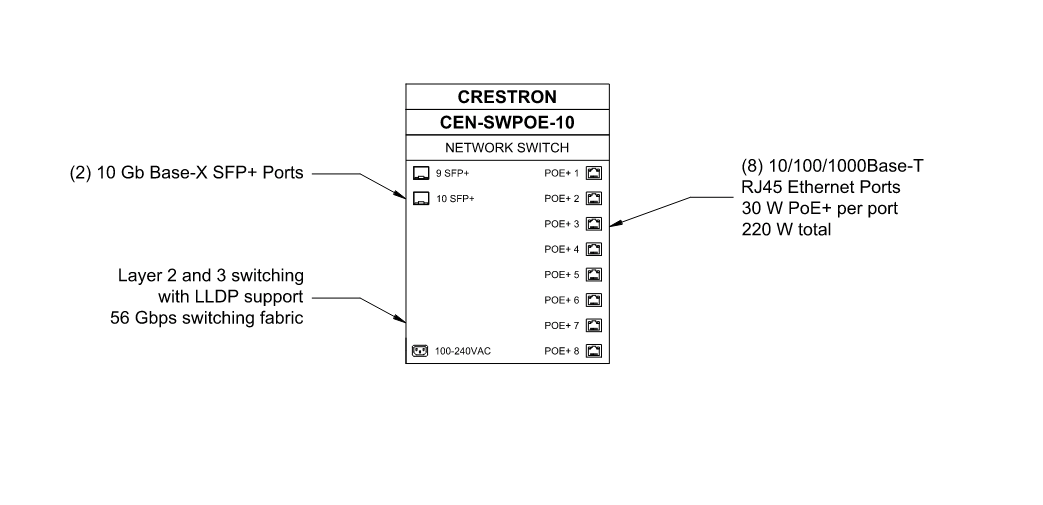 CEN-SWPOE-ULTRA-12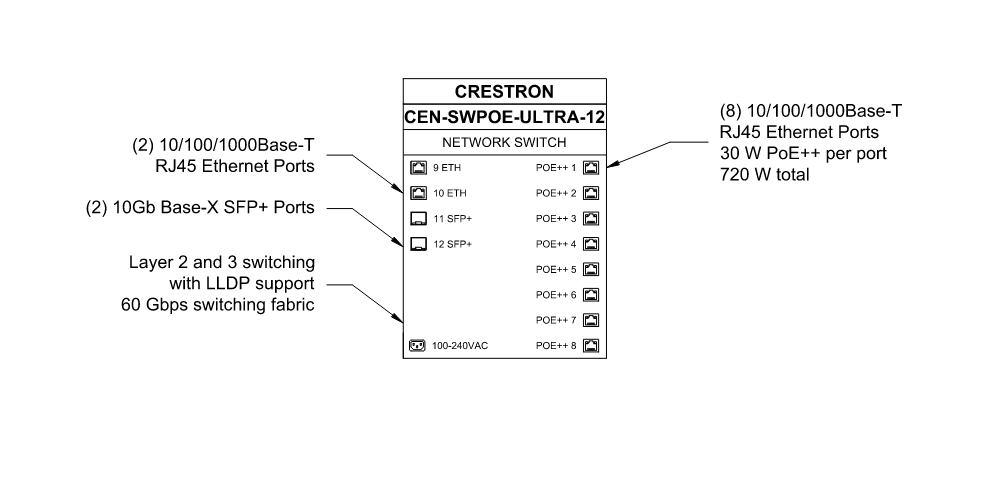 CEN-SWPOE-30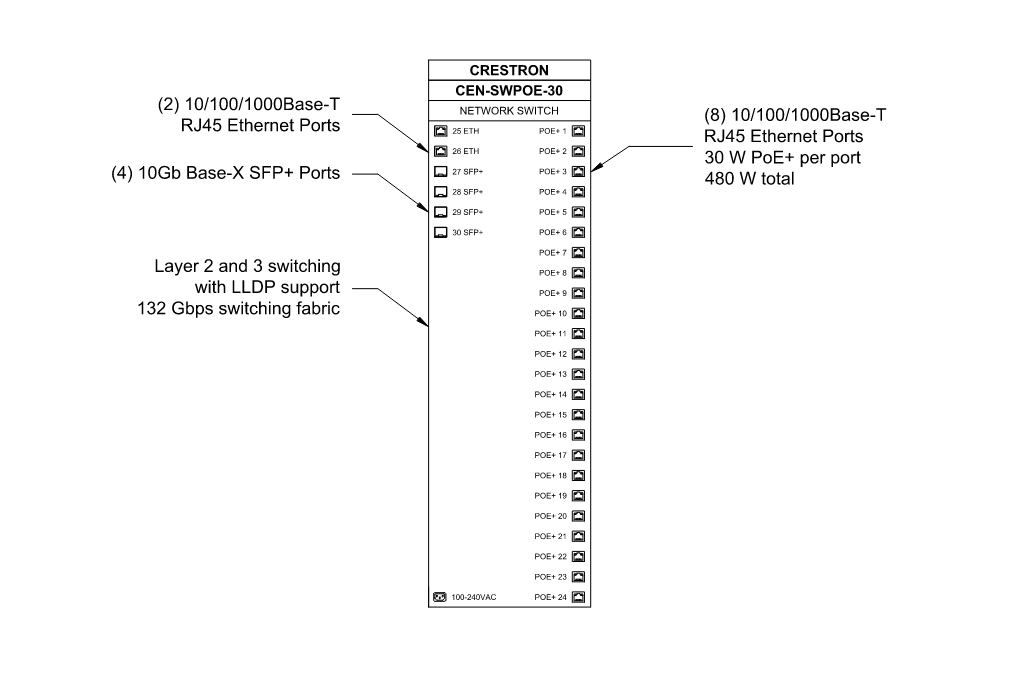 CEN-SWPOE-48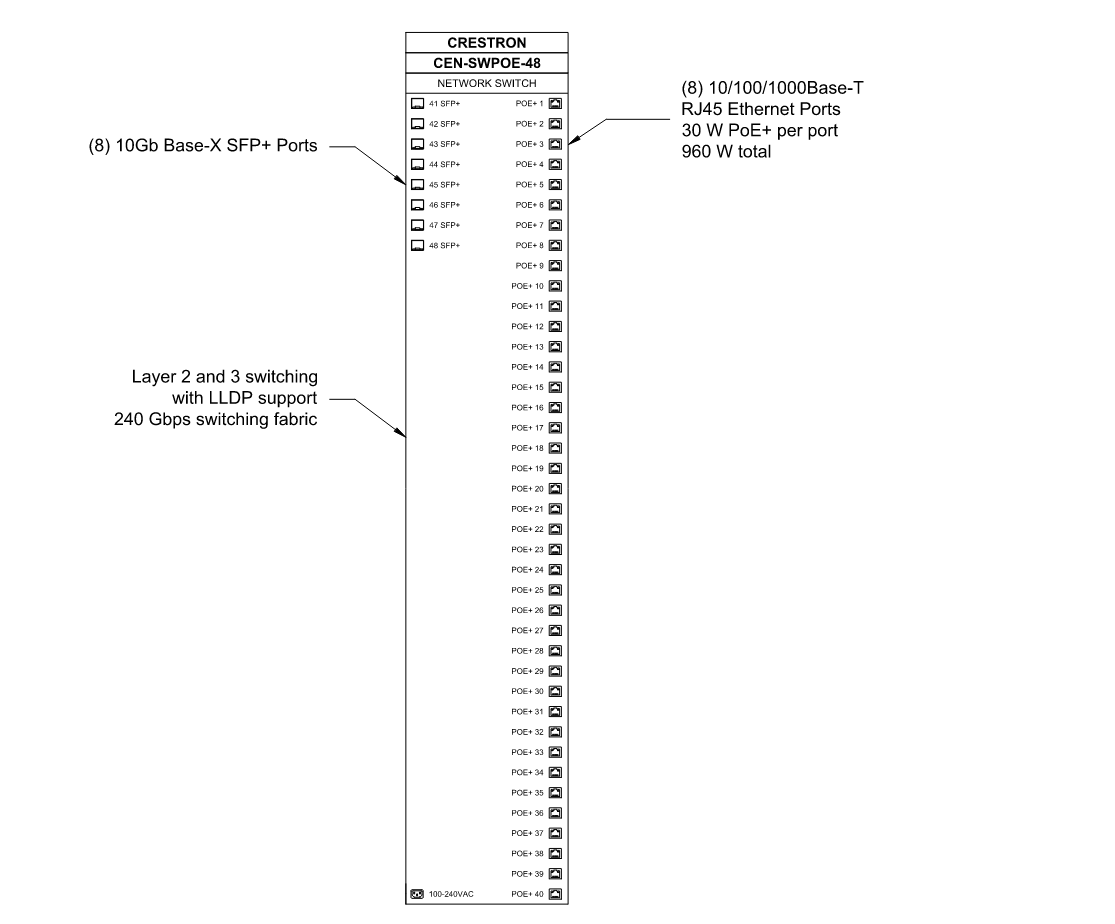 